MAY FAIR POSTER CONTEST 3rd, 4th and 5th GradeSince spring is upon us, the May Fair is just around the corner! Once again, we thought it would be fun for the 3rd, 4th and 5th grade students to show off their artistic abilities and create the annual poster for the May Fair. There will be 3 winners, 1 winner from each grade, that will win a lunch from Jersey Mike’s! *Of the 3 winners, 1 poster will be selected to be: Hung in the school, around town and local businesses Sent home on the official MayFair FlyerIncluded in the e-backpacks and PTG emails, website and social mediaThe poster must include the following: Date: Friday, May 17, 2019 Time: 5:00 p.m. – 8:00 p.m. Place: Allenwood School Grounds Please create your poster on white 8 ½ x 11 paper at home in your spare time. Don’t forget to mention all the fun things the May Fair has like games, entertainment, rides, food court, prizes and much more!! Please be sure to put your name and your grade on the back. Please return your poster to school by Monday, April 8th. Have fun & good luck! The PTG May Fair Committee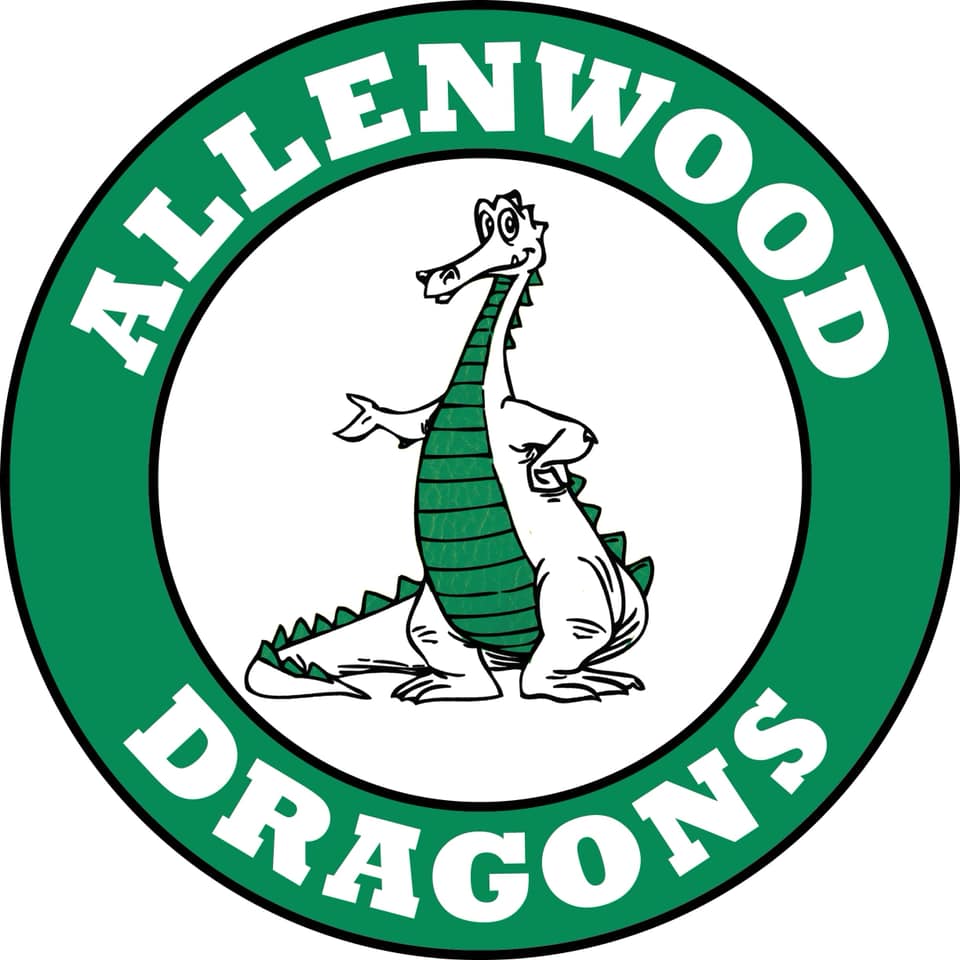 